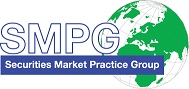 SMPG - Corporate ActionsTelephone conference Minutes 19 May, 2020FINAL Version v1.0 – June 9, 2020  Table of Contents1.	Approval of May 5 draft Meeting Minutes	42.	CA405 New Flag for Securities Being Blocked	43.	CA418   SR2019 GMP1-3 updates – TNDP	44.	CA419 Definition of Instructed and Uninstructed Balances	45.	CA422 SRD2 TF Progress Update – Multi Languages Support	46.	CA433 Remove the ISO 20022 CANA Message?	47.	CA437   Auto-FX - Update of GMP1 Section 8.6	48.	CA444 Usage of QINS as requested quantity	59.	CA450   Usage of TBSP and UNSP for DTCH events	510.	CA451   New MITI MP (SR2020 - CR1517)	511.	CA453   Key Data for TEND with Early Tender Premium	512.	CA457 GMP1 Section 8.17 on Usage of DateTime with Format Option E	513.	CA458 Add Format Option E (UTC) for ANOU date and ECPD, ECRD Deadlines?	614.	CA459 ShareholderRightsDirective flag market practice	615.	CA460 Move Index Factor for INT and Redemptions to CADTL	616.	CA461 Missing :22F::SELL//RENO in RHDI template	617.	CA 462 Statement required for AGM postponed or cancelled/withdrawn due to Corona situation	618.	CA463 Multiplicity of narrative and Webb address in Announcements	619.	AOB	6Attendees ListApproval of May 5 draft Meeting MinutesNo comments received on draft minutes of both meeting, therefore the minutes are approved without changes.CA405	New Flag for Securities Being BlockedNo comments received on the CR proposal made by Daniel except the comments from Jacques who calls for the creation of a Date Time qualifier instead of a 22F indicator.The solution will be discussed during the CA MWG meeting.Action: Daniel to submit the CR on behalf of the SMPG.CA418   SR2019 GMP1-3 updates – TNDPDaniel has proposed to Au and US to try to harmonise the global MP and to refer to the EIG+ for the country specifics.Action: Daniel to review the existing MP and make a proposal to harmonise it between US, AU and DE.ISITC/Steve/Paul to justify why GRSS and NETT are present.CA419 Definition of Instructed and Uninstructed BalancesNo progress.Action: Mari to review the wording of the MP.CA422	SRD2 TF Progress Update – Multi Languages SupportThe SMPG draft market practice to support the SRDII multi-languages requirement in CA messages has been approved by the SRDII ISO MP TF. The MP has just been published (see document above).Action: The open item can be closed.CA433	Remove the ISO 20022 CANA Message?The CR has not yet been drafted but Christine will do it and submit before the deadline.Action: Christine to submit the CR.CA437   Auto-FX - Update of GMP1 Section 8.6Draft Market Practice (Mari):Diego’s input – Example:It is proposed that the MT 566 should either have multiple cash sequences or multiple MT566 should be sent.Action: Christine will refine the proposed MP.CA444	Usage of QINS as requested quantityNo Progress.Action: Mari, Jean-Pierre and Christine to draft an extra text to 5.5, for a recommendation to include narrative when it is not clear on what QINS will mean.CA450   Usage of TBSP and UNSP for DTCH events No progress.Action: Catarina to draft an example based on the proposal, and send it for review and discussion by the next call.CA451   New MITI MP (SR2020 - CR1517)Daniel’s input:Action: Daniel will finalise the proposed MP for next call in June.CA453   Key Data for TEND with Early Tender PremiumNo progress.Action: Paul / Steve to find out about what DTCC is sending for this type of event.CA457	GMP1 Section 8.17 on Usage of DateTime with Format Option ENew proposed MP for the usage of UTC time:FR and LU indicate that they would like UTC time usage to become mandatory for the Market Deadline and Issuer Deadline elements.ISTC/US will come back with comments for the next call.All other NMPGs agree with the proposed reviewed market practice in section 8.17 of GMP1.Action: US/ISITC (Steve) to provide comments at next call. CA458	Add Format Option E (UTC) for ANOU date and ECPD, ECRD Deadlines?The CR has not yet been drafted but Christine will do it and submit before the deadline.UK will write and likely submit the CR on announcement date.FR do not use the time in announcement date.Action:  Christine to submit the CR.CA459	ShareholderRightsDirective flag market practiceThe SMPG draft market practice on the ShareholderRightsDirective (SRDC) indicator in CA messages has been approved by the SRDII ISO MP TF. The MP has just been published (see document above in CA422).Action: The open item can be closed.CA460	Move Index Factor for INT and Redemptions to CADTLAction: Alex to finalise the CR to move INDX from E to D for SR2021.CA461	Missing :22F::SELL//RENO in RHDI templateChristine will add the indicator in the tremplate.Action: Christine to include the indicator in the template and send it to Jacques. CA 462	Statement required for AGM postponed or cancelled/withdrawn due to Corona situationChristine suggests to withdraw the item which is no longer current.Action: The action item can be closed.CA463	Multiplicity of narrative and Webb address in AnnouncementsJacques explains the draft CR to be submitted for CA (MX only) and GM MX messages.The CR will enable the support of multi-languages in the CA and GM announcement MX messages.The WG agrees with the contents.Action: Jacques to submit the CR.AOBNone.Next Meeting:   June 16, 2020 from 2:00 to 4:00 PM CET------------------------ End of the Meeting Minutes ---------------NMPGFirst NameLast NameInstitution = PresentATMr. GunterBauerUnicreditATMsAngelikaLochUnicreditAUMs. NarelleRutterASXBEMs.VéroniquePeetersBNY MellonCAMr.CairbreCowinRBCExcusedCHMr.MikeBlumerCredit SuisseExcusedDEMrSchaeferDanielHSBCDEMrMelchiorHendrikState Street Bank InternationalExcusedDKMs Ravn Charlotte VP Securities A/S ExcusedDKMr.HattensRandi MarieVP Securities A/SExcusedESMs.CintaCristobalBBVAExcusedESMrsDiegoGarciaDBFIMs Rask SariNordea Bank Plc FRMrJean-PierreKlakStatestreetGRMs.AngelaKatopodiEurobankExcusedHKMr.JohnMichaelHKMr.JamesMullensNomuraITMs Deantoni Paola SGSS spaExcusedJPMr HidekiItoMizuho BankJPMr.ArataKazunoriMizuho BankLUMs.CatarinaMarquesClearstreamMDPUGMr.PeterHindsMDPUG / Interactive DataMDPUGMr. AidanDevaneyICEExcusedMDPUGMs.LauraFullerTelekursNLMr van der Velpen Ben ING Bank N.V.ExcusedNOMr.AlexanderWathneNordeaPLMr.MichalKrystkiewiczCSD of Poland (KDPW S.A.)ExcusedRUMsElenaSolovyevaROSSWIFTExcusedSEMs.ChristineStrandbergSEBSGMr.Jyi-ChenChuehSCExcusedSLMr.RokSketaKDDExcusedUK & IEMs.MariangelaFumagalliBNP ParibasUK & IEMr.MatthewMiddletonLSEUS ISITCMr.SteveSloanDTCCExcusedUS ISITCMr.PaulFullamFiservExcusedXSMr. LambotteJean-PaulEuroclear ExcusedZAMr.SanjeevJayramFirst National BankSWIFTMr.JacquesLittréSWIFTSWIFTMs.MiekoMoriokaSWIFT APACExcused